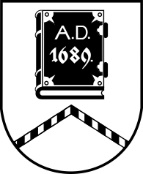 ALŪKSNES NOVADA PAŠVALDĪBAZEMES LIETU KOMISIJADārza iela 11, Alūksne, Alūksnes novads, LV – 4301, tālrunis 64381496, e-pasts dome@aluksne.lvSĒDES PROTOKOLSAlūksnē2023. gada 14. jūlijā									        Nr. 25Sēdi sāk plkst. 10.00, sēdi beidz plkst. 11.00Sēdi vada: Zemes lietu komisijas priekšsēdētāja Agnese FORSTERESēdi protokolē: Centrālās administrācijas komisiju sekretāre Maija SLIŅĶESēdē piedalās:Agnese FORSTERE Ināra KAPULINSKASandra SMILDZIŅASēdē nepiedalās:Ilze KALNIŅA – pamatdarba dēļInese RANDA – atvaļinājums A.FORSTERE 	atklāj sēdi un informē, ka ir priekšlikums iekļaut sēdes darba kārtībā vienu papildu darba kārtības punktu. Aicina balsot par priekšlikumu.Zemes lietu komisija, atklāti balsojot: “par” – 3“, pret” – nav, nolemj:Iekļaut sēdes darba kārtībā vienu papildu darba kārtības punktu.Sēde pasludināta par slēgtu. Darba kārtība, pieņemtie lēmumi un sēdes protokolā fiksētā sēdes dalībnieku diskusija netiek publiskota, pamatojoties uz Pašvaldību likuma 27.panta ceturto daļu.Sēdes slēgtajā daļā izskatīti:3 jautājumi par darījumu ar lauksaimniecības zemi.Visos gadījumos pieņemts lēmums par piekrišanu lauksaimniecības zemes iegūšanai īpašumā.2 jautājumi par zemes ierīcības projekta nosacījumu izsniegšanu.Abos gadījumos pieņemts lēmums izsniegt nosacījumus.3 jautājumi par nekustamā īpašuma sadalīšanu.Visos gadījumos pieņemts pozitīvs lēmums.1 jautājums par īpašumu nosaukumu un adrešu maiņu.Pieņemts lēmums par adrešu maiņu.Sēdi beidz plkst. 11.00Sēdi vadīja 									A.FORSTERE	Sēdi protokolēja								M.SLIŅĶEKomisijas locekļi								I.KAPULINSKA										S.SMILDZIŅA